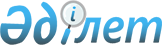 О внесении изменений в постановление Правительства Республики Казахстан от 28 сентября 1999 года N 1464Постановление Правительства Республики Казахстан от 12 февраля 2000 года N 223



          Правительство Республики Казахстан постановляет:




          1. Внести в постановление Правительства Республики Казахстан от 28 
сентября 1999 года N 1464  
 P991464_ 
  "О мерах по совершенствованию порядка 
выплаты заработной платы, стипендий, пенсий, пособий и других денежных 
выплат за счет средств государственного бюджета" (САПП Республики 
Казахстан, 1999 г., N 48, ст. 447) следующее изменения:




          в пункте 2:                                




          в абзаце втором слово "мая" заменить словом "ноября";




          в абзаце третьем слово "января" заменить словом "июля";




          в пункте 3 слова "декабря 1999 года" заменить словами "июня 2000 
года".




          2. Настоящее постановление вступает в силу со дня опубликования.





     Премьер-Министр
     Республики Казахстан

(Специалисты: Умбетова А.М.,
              Склярова И.В.)      


					© 2012. РГП на ПХВ «Институт законодательства и правовой информации Республики Казахстан» Министерства юстиции Республики Казахстан
				